TRANSITION TO MIDDLE SCHOOL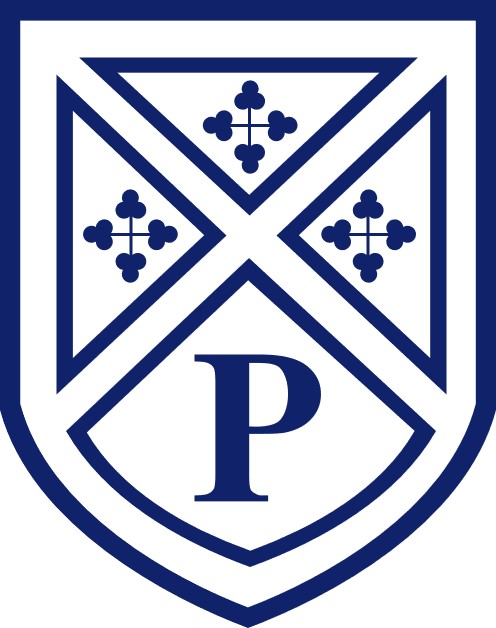 Name: ________________________________________________My First School: ______________________________________My Middle School: ____________________________________September 2023All About MeThings I am proud of:Choose a piece of work from year 4 you are really proud of and want to share with your new middle school teachers.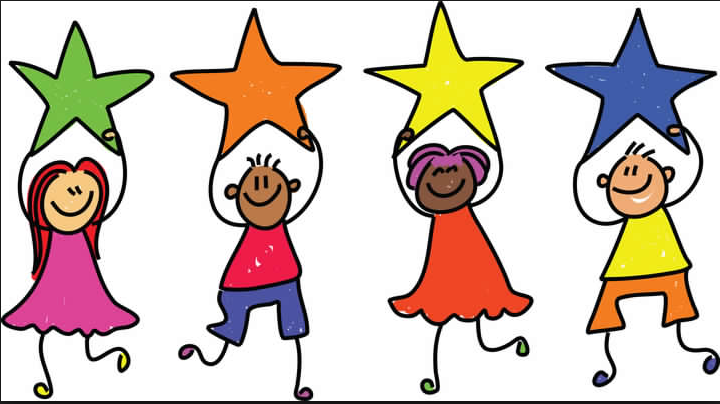 Getting ready for Middle School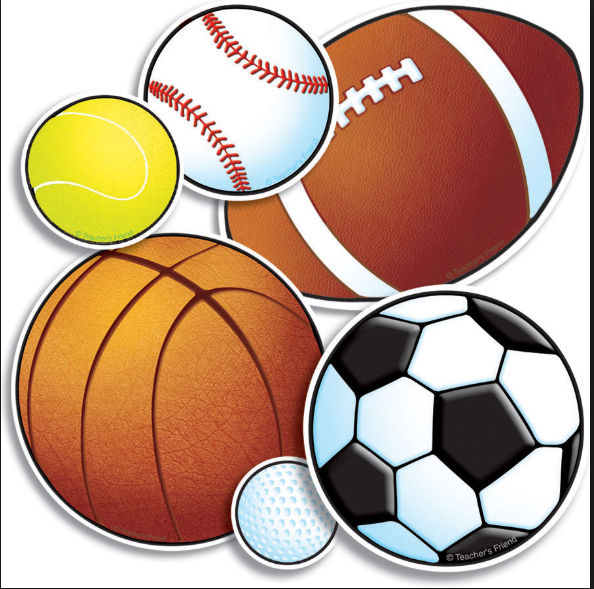 It is natural to have a mixture of feelings when changing schools.  My feelings about starting Middle School.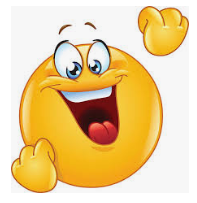 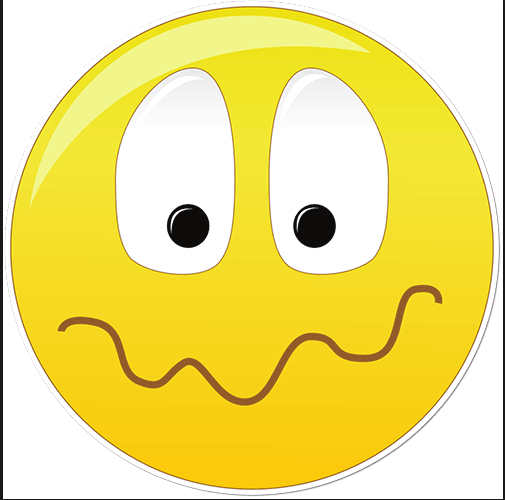 Questions and Answers: 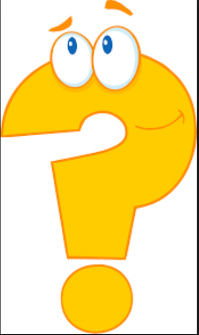 To be completed on Induction Day.	Induction Day ThoughtsWell done, you have completed your induction to Middle School.